Prot. 1471								Busto Arsizio, 07/04/2022   All’Albo dell’Istituto All’Operatore Economico   Monti&Russo   Via Liguria, 76     20025 Legnano (MI)Oggetto: Comunicazione di avvenuta stipula  RDO n. 2975910 del 10/03/2022 in attuazione del Codice Progetto: 13.1.2A-FESRPON-LO-2021-200 CUP: C49J21039160006 e CIG: 9126515E6BSi comunica alla S.V, che a seguito dell’espletamento delle di verifica dei documenti per l’RDO in oggetto  si è provveduto alla stipula definitiva per la fornitura delle attività di cui al progetto 13.1.2A – FESRPON-LO-2021-200 avendo formulato un’offerta complessiva di €  56.570,00 oltre iva.   Il Dirigente ScolasticoProf.ssa Maria Silanos Firmato digitalmente ai sensi del   c.d. Codice dell’Amministrazione digitale e norme a esse connesse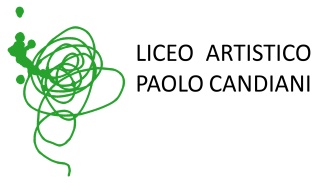 Liceo Artistico Statale Paolo CandianiLiceo Musicale e Coreutico Statale Pina BauschVia L. Manara, 10 – 21052 Busto Arsiziowww.artisticobusto.edu.itTel. 0331633154Email: vasl01000a@istruzione.itPec: vasl01000a@pec.istruzione.itCod. Mec. VASL01000A – C.F. 81009790122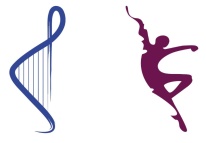 LICEO MUSICALE E COREUTICO PINA BAUSCH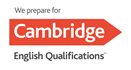 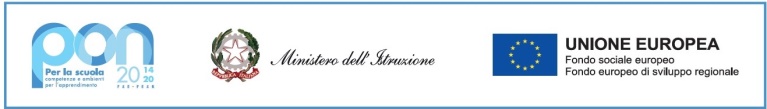 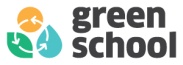 